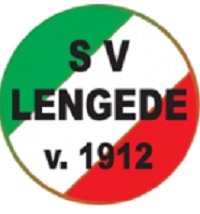 Sicherheits- Hygiene- und Abstandskonzept SV Lengedezur Durchführung von Trainingseinheiten (Outdoor)Änderungen werden immer in Rot gekennzeichnetÄnderung: Trainingsorte sind, A-Platz (Schachtweg), B-Platz (Schachtweg), Integrationsplatz (Schachtweg), Vorplatz A-Platz (Schachtweg) und Kunstrasenplatz (Vor den Beeken). Koordiniert wird dieses über den Corona-Beauftragten.Trainiert werden, darf maximal mit 5 Personen.Trainiert werden kann mit der ganzen Mannschaft, unter der Verordnung der 2 Meter Abstandsregel.Publikumsverkehr, sowie die Nutzung in der Freizeit außerhalb der Trainingszeiten bleiben weiterhin untersagt.Hilfsbedürftigen Personen (Kinder, Jugendliche, Erwachsene) ist Hilfe zu leisten, sprich bei Verletzungen oder anderen Problemen.Eltern bei Minderjährigen Kindern sind angehalten, zu jederzeit des Trainings auf Abruf die Kinder sofort bei Verletzungen oder aus anderen Gründen abzuholen.Grundlegendes KonzeptDie Gesundheit steht an erster Stelle.Die Niedersächsische Vorgaben und Verordnungen sind zu jederzeit zu beachten und einzuhalten. Kinder, Jugendliche und Erwachsene dürfen nur am Training teilnehmen, wenn diese zu 100% gesund sind. Bei kleinsten Erkältungserscheinungen, Halsschmerzen, Schnupfen, Husten, Fieber, Brustschmerzen etc., darf nicht am Training teilgenommen werden.Wenn Kinder, Jugendliche und Erwachsene am Training teilgenommen haben und nachträglich die oben genannten Symptome aufweisen, muss dieses sofort den Trainern, Betreuern und dem Vorstand gemeldet werden.Wir empfehlen in diesem Fall einen Arzt aufzusuchen.Alle Personen (Kinder, Jugendliche, Erwachsene) die am Training teilnehmen, müssen in einer detaillierten Liste (liegt vor) erfasst werden. Diese Maßnahme dient zur Rückverfolgung von möglichen Infektionsketten.Personen (Kinder, Jugendliche, Erwachsene) die einer Risikogruppe angehören, dürfen am Trainingsbetrieb nicht teilnehmen, zugucken oder sonstigen Kontakt auf dem Sportgelände haben.Trainingsorte sind, A-Platz (Schachtweg), B-Platz (Schachtweg), Integrationsplatz (Schachtweg), Vorplatz A-Platz (Schachtweg) und Kunstrasenplatz (Vor den Beeken). Koordiniert wird dieses über den Corona-Beauftragten.Die Detaillisten sind nach jedem Training beim Corona-Beauftragten einzureichen.Sicherheits- und AbstandskonzeptBei der Anreise, Abfahrt, Ankunft und beim Abholen an den Trainingsorten, muss sich zu jederzeit an das Kontaktverbot gehalten werden. Keine Fahrgemeinschaften, keine Gruppenbildung vor oder auf dem Sportgelände.Auch auf dem Weg zum Sportgelände, muss zu jederzeit die 2 Meter Abstandsregel eingehalten werden.Das Betreten und Verlassen des Sportgeländes muss auf dem direkten Weg erfolgen.Bei der Ankunft und vor dem Abholen, hat sich jede/jeder bei der Verantwortlichen Person des Trainings an- und abzumelden. Dieses muss in der verteilten und ausgelegten Detailliste erfasst werden.Publikumsverkehr, sowie die Nutzung in der Freizeit außerhalb der Trainingszeiten bleiben weiterhin untersagt.Personen (Kinder, Jugendliche, Erwachsene) die während des Trainings Symptome aufweisen oder das Training vorzeitig verlassen, müssen ebenfalls in der Detailliste erfasst werden.Trainiert werden, darf maximal mit 5 Personen. Trainiert werden kann mit der ganzen Mannschaft, unter der Verordnung der 2 Meter Abstandsregel. Mehrere Gruppen einer Mannschaft könnten gut verteilt auf einem von uns zur Verfügung gestellten Platz trainieren.Hierbei gilt weiterhin die 2 Meter Abstandsregel.Jeglicher Körperkontakt ist zu vermeiden.Abschlussspiele, Zweikämpfe, Wettkampfsimulationen und jegliche Übungen die einen Körperkontakt voraussetzen sind verboten.	Das Trainingsmaterial darf nur durch Trainer, Betreuer und Übungsleiter entnommen, wieder eingelagert und auf- und abgebaut werden.	Auch bei Trink- und Erholungspausen ist die 2 Meter Abstandsregel einzuhalten. Die Trainer, Betreuer und Übungsleiter sind angewiesen, dass sich die Trinkflaschen zu jedem Zeitpunkt 2 Meter auseinander befinden.Hilfsbedürftigen Personen (Kinder, Jugendliche, Erwachsene) ist Hilfe zu leisten, sprich bei Verletzungen oder anderen Problemen.Eltern bei Minderjährigen Kindern sind angehalten, zu jederzeit des Trainings auf Abruf die Kinder sofort bei Verletzungen oder aus anderen Gründen abzuholen. HygienekonzeptEine Liste zur Durchführung von Hygienemaßnahmen wird ausgegeben und an den entsprechenden Orten ausgehängt.Umkleiden und Duschen sind weiterhin für alle gesperrt.Herren- und Damentoiletten stehen zur Verfügung. Diese sind im Keller (Orangene Stahltür) zu nutzen. Der Komplette Kabinentrakt inklusive Duschen, Sportlereingang, Kleinhalle, sowie dessen Kabinentrakt und Duschen sind weiterhin gesperrt und dürfen nicht betreten werden.Es darf immer nur eine Person (Kinder, Jugendliche, Erwachsene) die Toilette aufsuchen. Bei kleineren Kindern, darf ein Elternteil für die Mannschaft/Gruppe am Trainingsort bleiben, um die Hygienemaßnahmen zu kontrollieren bzw. Hilfestellung zu geben. Das Elternteil muss ebenfalls die Grundvoraussetzung für die Teilnahme am Training vorweisen und muss ebenfalls in die Detailliste eingetragen werden. Das Elternteil hat bei der Durchführung einen Mundschutz und Einweghandschuhe zu tragen. Einweghandschuhe werden zu Verfügung gestellt und sind anschließend zu entsorgen.Nach jedem Toilettengang sind die Hände gründlich zu waschen und die Toiletten zu desinfizieren. Desinfektionsmittel steht zur Verfügung.Nach jedem Training sind die Trainer/Betreuer/Übungsleiter angewiesen, die Menge der Hygienemittel, die noch zur Verfügung stehen zu prüfen. Sollte nur noch wenig zur Verfügung stehen, muss dieses unverzüglich dem Corona-Beauftragten mittgeteilt werden. Ein Austausch bzw. Nachfüllen, erfolgt sofort.Die Mülleimer werden täglich geleert. Hier stehen Einweghandschuhe und Desinfektionsmittel zur Verfügung.Das Trainingsmaterial muss nach Gebrauch gründlich gereinigt und desinfiziert werden.NachsatzSollten Situationen entstehen die unklar sind oder eine wichtige Entscheidung benötigen, ist der Vorstand sofort hinzuzuziehen.Ergänzungen und Änderungen vorbehaltenDetaillisten:Detailliste Teilnahme am TrainingPersonen ErfassungGruppenerfassungMarius SchenkelCorona-BeauftragterMobil: 015122349378E-Mail: marius.schenkel.svl@gmail.comStand: 07.05.2020